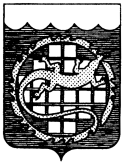 ПРОТОКОЛзаседания комиссии по противодействию коррупции в Озерском городском округег. Озерск Челябинской областиПредседатель – Евгений Юрьевич Щербаков, глава Озерского городского округа.Секретарь – Олег Николаевич Конев, начальник службы безопасности и взаимодействия с правоохранительными органами администрации Озерского городского округа. Присутствовали члены комиссии: 1. Артем Юрьевич Полтавский, управляющий делами администрации Озерского городского округа;2. Сергей Александрович Минаев, начальник отдела УФСБ России по Челябинской области в г. Озерске;3. Андрей Петрович Глухов, председатель Контрольно-счётной палаты Озерского городского округа;4. Ирина Борисовна Шабалина, директор МБУ «Редакция газеты «Озерский вестник»;5. Олег Вячеславович Костиков, заместитель председателя Собрания депутатов Озерского городского округа;6. Андрей Анатольевич Кузнеченков, председатель Собрания депутатов Озерского городского округа;7. Наталья Викторовна Гунина, начальник Правового Управления администрации Озерского городского округа;8. Светлана Николаевна Аксенова, начальник отдела кадров и муниципальной службы администрации Озерского городского округа;9. Сергей Викторович Ревякин, начальник Управления МВД России по ЗАТО г. Озерск Челябинской области;10. Иван Михайлович Сбитнев, первый заместитель главы Озерского городского округа;11. Александр Александрович Бахметьев, заместитель главы Озерского городского округа.Приглашены:1. Елена Евгеньевна Гребнева, начальник правового отдела Собрания депутатов Озерского городского округа;2. Галина Сергеевна Погонина, начальник Контрольно-ревизионного отдела администрации Озерского городского округа;3. Наталья Олеговна Шумихина, заместитель прокурора ЗАТО г. Озерск;4. Наталья Михайловна Колянова, начальник Информационно-аналитического отдела аппарата Собрания депутатов Озерского городского округа.Повестка заседания: 1. Организация работы по исполнению законодательства, в части предоставления муниципальными служащими Озерского городского округа, замещающими должности муниципальной службы, включенные в соответствующие перечни, сведений о своих доходах и расходах, об имуществе и обязательствах имущественного характера, а также сведений о доходах, об имуществе и обязательствах имущественного характера своих супруги (супруга) и несовершеннолетних детей.Докладывает:- Светлана Николаевна Аксенова, начальник отдела кадров и муниципальной службы администрации Озерского городского округа (до 5 минут).2. Проведение антикоррупционной экспертизы нормативных правовых актов, проектов нормативных правовых актов органов местного самоуправления, повышение ее результативности.Докладывает:- Елена Евгеньевна Гребнева, начальник правового отдела Собрания депутатов Озерского городского округа (до 5 минут);- Наталья Викторовна Гунина, начальник правового Управления администрации Озерского городского округа (до 5 минут).3. Анализ материалов контрольных органов о нецелевом использовании и неэффективном расходовании бюджетных средств в 2019 г., в том числе при расходовании бюджетных средств на проведение ремонтных работ и осуществление закупок.Докладывает:- Галина Сергеевна Погонина, начальник Контрольно-ревизионного отдела администрации Озерского городского округа (до 5 минут);- Андрей Петрович Глухов, председатель Контрольно-счетной палаты Озерского городского округа (до 5 минут).4. Мониторинг СМИ на предмет выявления фактов коррупционных проявлений в деятельности руководителей и сотрудников муниципальных учреждений и предприятий.Докладывает:- Наталья Михайловна Колянова, начальник Информационно-аналитического отдела аппарата Собрания депутатов Озерского городского округа (до 5 минут).Щербаков Е.Ю., председатель комиссии, открыл заседание комиссии, огласил повестку заседания.Докладывает:- Светлана Николаевна Аксенова, начальник отдела кадров и муниципальной службы администрации Озерского городского округа, текст доклада прилагается.ПОСТАНОВИЛИ:1.1 Информацию принять к сведению;1.2 Рекомендовать: Отделу кадров и муниципальной службы администрации Озерского городского округа (Светлане Николаевне Аксеновой), в целях профилактики коррупционных проявлений, в соответствии со статьей 10 Федерального закона Российской Федерации от 03.12.2012 № 230-ФЗ «О контроле за соответствием расходов лиц, замещающих государственные должности, и иных лиц их доходам» и Положением о проверке достоверности и полноты сведений, представляемых гражданами, претендующими на замещение должностей муниципальной службы Озерского городского округа, и муниципальными служащими Озерского городского округа, и соблюдения муниципальными служащими Озерского городского округа ограничений, запретов и требований к служебному поведению, утвержденным решением Собрания депутатов Озерского городского округа Челябинской области от 20.11.2013 № 197, продолжить контроль за своевременным предоставлением сведений о доходах, имуществе и обязательствах имущественного характера за очередной отчетный период, продолжить проведение анализа представляемых сведений.Докладывает:- Елена Евгеньевна Гребнева, начальник правового отдела Собрания депутатов Озерского городского округа, текст доклада прилагается;- Наталья Викторовна Гунина, начальник правового Управления администрации Озерского городского округа, текст доклада прилагается.ПОСТАНОВИЛИ:2.1 Информацию принять к сведению;2.2 Рекомендовать: правовому Управлению администрации (Н.В. Гуниной), совместно с правовым отделом Собрания депутатов (Е.Е. Гребневой), обеспечить дальнейшее проведение антикоррупционной экспертизы принимаемых органами местного самоуправления правовых актов для выявления и устранения коррупционных факторов.3.	Докладывает:- Галина Сергеевна Погонина, начальник Контрольно-ревизионного отдела администрации Озерского городского округа, текст доклада прилагается;- Андрей Петрович Глухов, председатель Контрольно-счетной палаты Озерского городского округа, текст доклада прилагается.ПОСТАНОВИЛИ:3.1 Информацию принять к сведению.3.2 Рекомендовать: Контрольно-ревизионному отделу администрации Озерского городского округа (Г.С. Погониной), Контрольно-счетной палате Озерского городского округа (А.П. Глухову), согласно разработанного плана проверочных мероприятий, продолжить проведение мероприятий, направленных на выявление фактов нецелевого использования и неэффективного расходования бюджетных средств в муниципальных организациях Озерского городского округа;4.	Докладывает:- Наталья Михайловна Колянова, начальник Информационно-аналитического отдела аппарата Собрания депутатов Озерского городского округа, текст доклада прилагается.ПОСТАНОВИЛИ:4.1 Информацию принять к сведению.4.2 Рекомендовать: Информационно-аналитическому отделу Собрания депутатов Озерского городского округа (Наталье Михайловне Коляновой), продолжить мониторинг печатных и электронных СМИ Озерского городского округа на предмет выявления фактов коррупционных проявлений в деятельности руководителей и сотрудников муниципальных учреждений и предприятий, по результатам мониторинга предоставлять аналитический обзор.Председатель комиссии						     Е.Ю. ЩербаковСекретарь										   О.Н. КоневРасчет рассылки:1. Е.Ю. Щербаков, глава Озерского городского округа;2. О.В. Костиков, заместитель председателя Собрания депутатов;3. В.А. Аксенова, председатель Общественной палаты Озерского городского округа; 4. И.М. Сбитнев, заместитель главы администрации;5. А.А. Бахметьев, заместитель главы администрации;6. О.В. Ланге, заместитель главы администрации;7. С.Н. Аксенова, начальник отдела кадров и муниципальной службы администрации;8. Н.В. Волошин, председатель Ассоциации работодателей и предпринимателей Озерского городского округа;9. Н.В. Гунина, начальник Правового управления администрации;10. А.А. Кузнеченков, председатель Собрания депутатов;11. С.А. Минаев, начальник отдела УФСБ России по Челябинской области в г. Озерске;12. С.В. Ревякин, начальник УМВД России по ЗАТО г. Озерск;13. А.В. Вахрушев, прокурор ЗАТО г. Озерск;14. А.Ю. Полтавский, управляющий делами администрации;15. О.Н. Конев, начальник службы безопасности и ВПО администрации;16. А.В. Самсонов, начальник отделения экономической безопасности и противодействия коррупции Управления МВД России по ЗАТО г. Озерск;17. И.Б. Шабалина, главный редактор газеты «Озерский вестник»;18. А.П. Глухов, председатель Контрольно-счетной палаты;19. Н.В. Левина, начальник Управления жилищно-коммунального хозяйства администрации Озерского городского округа;20. Е.Е. Гребнева, начальник правового отдела Собрания депутатов Озерского городского округа;21. Г.С. Погонина, начальник Контрольно-ревизионного отдела администрации Озерского городского округа.Председатель комиссиипо противодействию коррупциив Озерском городском округе                                                      Е.Ю. ЩербаковГЛАВА ОЗЕРСКОГО ГОРОДСКОГО ОКРУГАЧЕЛЯБИНСКОЙ ОБЛАСТИ24 марта 2020 года10:00№ 1